Poprzez przesłanie tego dokumentu, zgłaszający film akceptuje zasady i przepisy festiwalu, jakie podano na stronie internetowej festiwalu (www.llf.pl) oraz w niniejszym zgłoszeniu filmu.Termin zgłoszeń: 15 maja 2022 r. (po tym terminie prosimy o kontakt na e-mail llf@llf.pl)DANE FILMU	Jeżeli film był pokazywany w Polsce lub w innych krajach prosimy o wypełnienie tabelkiFestiwale i nagrody:Reżyser filmu: Autorzy:Producent filmu:  Osoba zgłaszająca film do udziału w festiwalu: Na adres mailowy llf@llf.pl proszę przesłać 2 zdjęcia z filmu (format poziomy minimum 17 x 12,8 cm, 600 dpi, 2048 x 1536 pikseli, najlepiej CMYK) oraz zdjęcie reżysera (format pionowy minimum 4,5 x 6 cm, 600 dpi, 531 x 708 pikseli).Wypełniony dokument należy przesłać mailem na adres llf@llf.pl. Kopię filmu w jakości emisyjnej z napisami angielskimi na Blu-ray/DVD prosimy wysłać pocztą na poniższy adres:Klub Kultury Filmowej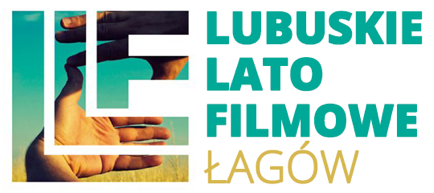 skr. pocztowa nr 165-903 Zielona Góra 3Tytuł oryginalnyTytuł angielskiPolski tytuł(jeżeli nie jest tytułem oryginalnym)Język dialogów:KrajCzas projekcjiProducentKoproducenci:Rok produkcji:Typ filmu (fabularny, dokumentalny, inny)Dostępne kopie (DCI, Blu-ray, DVD, inne) Napisy (język)Czy film był pokazywany w Polsce?RokKrajMiastoNazwa festiwaluNagrodyNazwiskoImięKrajE-mailTelefon Notka biograficzna reżysera do katalogu j. polski (max. 500 znaków ze spacjami)Notka biograficzna reżysera do katalogu j. polski (max. 500 znaków ze spacjami)Notka biograficzna reżysera do katalogu j. angielski (max. 500 znaków ze spacjami)Notka biograficzna reżysera do katalogu j. angielski (max. 500 znaków ze spacjami)scenariuszzdjęcia muzykamontażobsadaNazwisko i imięNazwa firmyKrajAdresTelefonTelefon komórkowyE-mailstrona WWWNazwiskoImięE-mailTelefon komórkowyOpis filmu w języku polskim (max. 500 znaków ze spacjami)Opis filmu w języku angielskim (max. 500 znaków ze spacjami)